АДМИНИСТРАЦИЯГОРОДСКОго поселения МЕЖДУРЕЧЕНСКмуниципального района сызранскийСамарской области                                     ПОСТАНОВЛЕНИЕ                                                                                                                              ПРОЕКТ          О ВНЕСЕНИИ ИЗМЕНЕНИЙ В МУНИЦИПАЛЬНУЮ ПРОГРАММУ «КОМПЛЕКСНОЕ РАЗВИТИЕ СИСТЕМ КОММУНАЛЬНОЙ ИНФРАСТРУКТУРЫ АДМИНИСТРАЦИИ ГОРОДСКОГО ПОСЕЛЕНИЯ  МЕЖДУРЕЧЕНСК МУНИЦИПАЛЬНОГО РАЙОНА СЫЗРАНСКИЙ САМАРСКОЙ  ОБЛАСТИ  на 2015 год»          В соответствии с Федеральным законом от  06.10. 2003г. № 131-ФЗ «Об общих принципах организации  местного самоуправления  в Российской  Федерации»,  Уставом городского поселения Междуреченск муниципального района Сызранский  Самарской области, Решением Собрания представителей городского поселения Междуреченск муниципального района Сызранский  Самарской области от 09.12.2014 г. № 30 «О бюджете городского поселения Междуреченск муниципального района Сызранский Самарской области на 2015 год»  администрация городского поселения Междуреченск                                                 ПОСТАНОВЛЯЕТ:Внести изменения в Постановление от 30.12.2015г. №339 «Об утверждении муниципальной программы «Комплексное развитие систем коммунальной  инфраструктуры администрации городского поселения Междуреченск муниципального района Сызранский Самарской области на 2015 год» (приложение № 1).п.1.1. Приложение №1 муниципальную программу «Комплексное развитие систем коммунальной  инфраструктуры администрации городского поселения Междуреченск муниципального района Сызранский Самарской области на 2015 год»№05 изложить в новой редакции.Обнародовать настоящее постановление в газете «Вестник Междуреченска»Контроль  за исполнением настоящего постановления оставляю за собой.Глава администрации городского поселения Междуреченск                                                                О.В. БатяеваПриложение № 1Утверждена постановлениемадминистрацииот «17» августа  2015 г. N 171Муниципальная программа городского поселения Междуреченск муниципального района Сызранский«КОМПЛЕКСНОЕ РАЗВИТИЕ СИСТЕМ КОММУНАЛЬНОЙ ИНФРАСТРУКТУРЫ АДМИНИСТРАЦИИ ГОРОДСКОГО ПОСЕЛЕНИЯ  МЕЖДУРЕЧЕНСК МУНИЦИПАЛЬНОГО РАЙОНА СЫЗРАНСКИЙ САМАРСКОЙ  ОБЛАСТИ  на 2015 год» № 05Паспорт ПрограммыНАИМЕНОВАНИЕ ПРОГРАММЫ   -муниципальная программа «Комплексное развитие 						    систем коммунальной инфраструктуры администрации 						    городского поселения Междуреченск муниципального					                района  Сызранский на 2015 год»      ДАТА ПРИНЯТИЯ             		 - Постановление Главы поселения от 30.12.2014 г. РЕШЕНИЯ О                    		 №  339  «Об утверждении муниципальной РАЗРАБОТКЕ                   		 программы «Комплексное развитие систем коммунальнойПРОГРАММЫ                   	 	 инфраструктуры администрации городского поселения                                                            Междуреченск муниципального района Сызранский                                                             на 2015  годМУНИЦИПАЛЬНЫЙ           	  - Администрация городского поселения МеждуреченскЗАКАЗЧИК ПРОГРАММЫ           	  муниципального района Сызранский Самарской                                			  областиЦЕЛИ И ЗАДАЧИ ПРОГРАММЫ    	- Цель Программы:                            			  капитальный ремонт инженерного оборудования                                                              объектов жилищного коммунального                                                              комплекса для создание  условий    приведения                                                              			  коммунальной     инфраструктуры городского                              			  поселения Междуреченск                                                                 в   соответствие   со стандартами     качества,                                  			  обеспечивающими комфортные условия проживания ;                             			  гарантированное обеспечение сбалансированной                             			  потребности населения г.п. Междуреченск в                             			  обеспечении бесперебойного снабжения                                                              коммунальными услугами населения                             			- Задачи Программы:                             			  Модернизация объектов коммунальной  инфраструктуры   гор. пос.  Междуреченск ,                            			  осуществление мер по обеспечению населения водой                            			  питьевого качества за счет замены глубинных насосов,                                                                 капитального  ремонта сетей, водоснабжения  и                                                              теплоснабженияСРОКИ РЕАЛИЗАЦИИ          	   - август-декабрь   2015 годаПРОГРАММЫВАЖНЕЙШИЕ ЦЕЛЕВЫЕ          ИНДИКАТОРЫ (ПОКАЗАТЕЛИ)    - снижение уровня износа объектов инженерногоПРОГРАММЫ                    	         	   оборудования жилищно-коммунального                            		         	                            	   комплекса на 50% , обеспечение жителей                                                              г.п. Междуреченск  и с. Переволоки водой                              		          	   высшего питьевого качества, снижение объемов                                                               потерь в  системе теплоснабжения ,                           		          	   снижение объемов потерь в водопроводных сетях,                             		          	   экономия электроэнергии при подаче воды,                             		           	   улучшение работоспособности инженерного                                                               оборудования,  в т.ч. глубинных насосов       ОБЪЕМЫ И ИСТОЧНИКИ               - Объем финансирования Программы: ФИНАНСИРОВАНИЯ                       – 200 162,21 руб. в том числе:ПРОГРАММНЫХ                               собственные средства бюджета поселения   150 000,00 руб.МЕРОПРИЯТИЙ                               средства бюджета поселения  за счет стимулирующих.                                                             субсидий                                                              50162,21 руб.   ПОКАЗАТЕЛИ               	                      - отношение    степени    достижения   основныхСОЦИАЛЬНО-ЭКОНОМИЧЕСКОЙ      целевых  показателей  (индикаторов) ПрограммыЭФФЕКТИВНОСТИ РЕАЛИЗАЦИИ      к уровню ее финансированияПРОГРАММЫСИСТЕМА ОРГАНИЗАЦИИ        		- Контроль   за   ходом  реализации   ПрограммыКОНТРОЛЯ ЗА ХОДОМ            	  	осуществляется  Администрацией городскогоРЕАЛИЗАЦИИ ПРОГРАММЫ               	поселения Междуреченск м.р. Сызранский                             			  	Самарской областиИсточники финансирования составляют:1. Характеристика проблемы,на решение которой направлена ПрограммаВ настоящее время в целом деятельность коммунального комплекса г.п. Междуреченск м.р. Сызранский Самарской области характеризуется невысоким качеством предоставления коммунальных услуг по тепло-, водоснабжению и водоотведению населения, а также в значительной части - неэффективным использованием природных ресурсов .Причинами возникновения этих проблем являются:высокий уровень износа объектов коммунальной инфраструктуры и их технологическая отсталость; низкая эффективность системы управления в этом секторе экономики, непрозрачные методы ценообразования на товары и услуги организаций коммунального комплекса.Износ и технологическая отсталость объектов коммунальной инфраструктуры связаны с недостатками проводимой в предыдущие годы тарифной политики, которая не обеспечивала реальных финансовых потребностей организаций коммунального комплекса в модернизации объектов коммунальной инфраструктуры. Несовершенство процедур тарифного регулирования и договорных отношений в коммунальном комплексе препятствует привлечению средств внебюджетных источников в этот сектор экономики.Следствием износа и технологической отсталости объектов коммунальной инфраструктуры является низкое качество предоставления коммунальных услуг, не соответствующее запросам потребителей. Планово-предупредительный ремонт сетей и оборудования систем тепло-, водоснабжения и водоотведения, коммунальной энергетики практически полностью уступил место аварийно-восстановительным работам, что ведет к снижению надежности работы объектов коммунальной инфраструктуры.Неэффективное использование природных ресурсов выражается в высоких потерях воды и электрической энергии, в процессе транспортировки ресурсов до потребителей. Вследствие износа объектов коммунальной инфраструктуры суммарные потери в тепло-водопроводных сетях достигают 30% . Ветхое состояние теплосетей и водопроводных  сетей и сетей водоотведения становится причиной отключения водоснабжения и теплоснабжения домов .При этом стоимость коммунальных услуг для населения в последние годы значительно возросла. Действующий в большинстве случаев затратный метод формирования тарифов на услуги тепло-, водоснабжения и водоотведения с использованием нормативной рентабельности стимулирует организации коммунального комплекса к завышению собственных издержек, приводит к повышению уровня износа объектов коммунальной инфраструктуры.Настоящая Программа направлена на повышение надежности функционирования коммунальных систем жизнеобеспечения, обеспечение комфортных и безопасных условий проживания людей, обеспечение режима устойчивого достаточного финансирования жилищно-коммунального хозяйства поселения, ликвидацию сверхнормативного износа основных фондов, внедрение ресурсосберегающих технологий, максимальное использование всех доступных ресурсов для решения задач надежного и устойчивого обслуживания потребителей.Решить проблему повышения качества предоставления коммунальных услуг возможно только путем объединения усилий органов государственной власти и органов местного самоуправления с привлечением средств внебюджетных источников.Использование программно-целевого метода для решения проблем модернизации объектов коммунальной инфраструктуры позволит обеспечить эффективное использование бюджетных средств в соответствии с приоритетами социально-экономического развития городского поселения Междуреченск муниципального района Сызранский Самарской области .2. Цели и задачи Программы. Сроки реализации ПрограммыЦелью Программы является создание условий для приведения объектов коммунальной инфраструктуры городского поселения Междуреченск в соответствие со стандартами качества, обеспечивающими комфортные условия проживания.Для достижения поставленной цели предлагается решить следующие задачи:модернизация объектов коммунальной инфраструктуры;повышение качества и надежности предоставления коммунальных услуг населению.Программа реализуется в 2015 году.3. Целевые индикаторы и показатели,характеризующие ход и итоги реализации ПрограммыНеудовлетворительное состояние системы теплоснабжения поселения обусловлено, в частности:- неэффективной системой отношений между организациями коммунального комплекса, органами управления и другими субъектами коммунальной сферы;- чрезвычайно высокой степенью физического и морального износа основных фондов, средств и методов производства. Техническое состояние коммунальной инфраструктуры характеризуется низкой производительностью, высокой аварийностью, низким коэффициентом полезного действия мощностей и большими потерями энергоносителей. Планово-предупредительный ремонт уступило место аварийно-восстановительным работам, на которые затраты превышают в 2-3 и больше раза;- неудовлетворительным финансовым механизмом формирования затрат и определения регулируемых цен на услуги и иную продукцию организаций коммунального комплекса;- отсутствием экономических стимулов, снижением издержек организаций коммунального комплекса при оказании жилищных и коммунальных услуг населению  городского поселения Междуреченск;- неразвитостью конкурентной среды, и как следствие, ведущей к большим непроизводственным потерям энергии, тепла , воды и других ресурсов.Общая протяженность теплосетей составляет 10,1 километров.        Программный подход к решению данной  проблемы представляется единственно возможным, поскольку позволяет сконцентрировать финансовые ресурсы на конкретных мероприятиях программы. Программа капитального ремонта систем теплоснабжения городского поселения Междуреченск - это программа модернизации систем коммунальной инфраструктуры, которая обеспечивает развитие этих систем и объектов в соответствии с потребностями жилищного и промышленного строительства, повышение качества производимых для потребителей товаров (оказываемых услуг), улучшения экологической ситуации на территории муниципального образования городского поселения Междуреченск. 	Для оценки эффективности реализации задач Программы используются следующие показатели:количество модернизируемых объектов коммунальной инфраструктуры;количество введенных в эксплуатацию объектов коммунальной инфраструктуры.Перечень целевых индикаторов (показателей), характеризующих ход и итоги реализации Программы.     В целях    повышения    эффективности   работы  систем  водоснабжения и водоотведения   из поверхностных источников водозаборов и снижения негативного влияния водозаборов на биологические   ресурсы   водных   объектов  необходимо  предусмотреть создание  и  внедрение  усовершенствованных  конструкций  водоприемных устройств и сооружений водоотведения.     Для улучшения  работы  водозаборов  подземных  вод  целесообразно проведение их инвентаризации,  создание банка данных,  характеризующих технико-экономические,   санитарно-гигиенические    и    экологические параметры  водозаборов;  усовершенствование  конструкций  водозаборных скважин,  фильтров,  подъемного оборудования, контрольно-измерительной аппаратуры.     В программе должны быть предусмотрены следующие мероприятия:     разработка комплекса  мероприятий  по  защите  подземных  вод  от истощения и загрязнения;     разработка комплекса гигиенических требований к методам  анализа,устройствам и материалам для подготовки питьевой воды;     разработка технологий  и  создание   опытных   образцов   блочныхводоочистных установок малой производительности;     создание автоматизированных    банков    данных    по    системамцентрализованного водоснабжения;     освоение методов  повышения  санитарной  надежности  водозаборныхсооружений и улучшения качества отбираемой воды;     разработка и освоение  новых  и  усовершенствование  существующихтехнологий подготовки питьевой воды;     разработка технической  документации  на  новое  оборудование   иматериалы для обеззараживания питьевой воды;     Для оценки задач Программы  повышение качества, надежности и доступности предоставления услуг теплоснабжения населению, повышение эффективности функционирования тепловых систем поселка Междуреченск используются следующие показатели:- протяженность тепловой сети;- доля населения имеющего доступ к центральному теплоснабжению;- потери тепла в сетях центрального теплоснабжения;- удельный вес тепловых сетей, нуждающихся в замене;- степень износа тепловых сетей.Текущее состояние в секторе теплоснабжения г.п. МеждуреченскТекущее состояние в секторе водоснабжения г/п. Междуреченск -разработка технических решений по реконструкции  и ремонту водопроводных сетей  и сетей водоотвода , сетей теплоснабжения -  в нашей программе : «Выполнение капитальных работ по ремонту инженерной инфраструктуры» :1. Выполнение капитальных работ инженерной инфраструктуры водоснабжения – замена глубинного насоса на водокомплексе п.г.т.Междуреченск ул. ЖБК.2. Выполнение работ по установке общедомовых приборов учета по водоснабжению в домах:ул.Приморская,д.16ул.Парковая,д12     Программа реализуется    с августа  по  декабрь  2015 г.4. Мероприятия Программы        Главная задача в работе по развитию систем подачи воды и систем водоотведения,  эксплуатации тепловых сетей  состоит в создании средств,  технологий,  материалов и оборудования,  которые позволят  обеспечить  восстановление  инженерных сетей  и  применение  материалов  нового  поколения,  имеющих надежную антикоррозионную защиту и высокий срок службы,  и одновременно с  этим осуществлять поэтапно выполнение восстановительных работ на изношенных и  вышедших из строя трубопроводах.     С учетом  состояния трубопроводных систем необходимо провести ряд научно-исследовательских и опытно-конструкторских работ,  в том  числе по    обеспечению   повышения   надежности   и   устойчивости   работы тепло , водопроводных  сетей и сетей водоотведения путем  применения   компьютерной   техники   для совершенствования  режима  подачи  и  распределения воды , водоотведения путем обнаружения повреждений.     Кроме того,    важно    обеспечить    разработку,    освоение   и усовершенствование  материалов  для  защиты  наружных   и   внутренних поверхностей  трубопроводов,  реконструкции и расширения систем тепло , водоснабжения и водоотведения.     Реализация намечаемых  научных исследований и разработок позволит существенно удешевить и  ускорить  поиски  дефектов  в  трубопроводах, повысить    надежность    эксплуатации   и   срок   службы   подземных трубопроводов,  обеспечить экологическую безопасность,  продлить  срок службы   действующих   систем   тепло и водоснабжения , водоотведения , в т.ч. действий срока службы глубинных насосов,  сократить  расходы  на электроэнергию и другие эксплуатационные затраты.Исполнителем мероприятий Программы является Администрация городского поселения Междуреченск муниципального района Сызранский5. Обоснование ресурсного обеспечения ПрограммыРеализация Программы осуществляется за счет средств бюджета городского поселения Междуреченск в сумме  200 162,21 рублей . (в т.ч. собственные средства -150 000,00руб.; средства за счет стимулирующих субсидий -50162,21 руб.) Расчет осуществляется с учетом выделения средств из бюджета г.п. Междуреченск в 100 % размере сметной стоимости объекта:В целях повышение качества, надежности и доступности предоставления услуг населению, повышение эффективности функционирования тепловых систем, систем водоснабжения и водоотведения  городского поселения  Междуреченск6. Механизм реализации ПрограммыВажными элементами механизма реализации Программы являются планирование, мониторинг, уточнение и корректировка целевых показателей Программы. В связи с этим ход реализации Программы будет оценен на основе результативности мероприятий Программы и достижения целевых индикаторов.7. Оценка социально-экономической эффективностиреализации ПрограммыВыполнение мероприятий Программы будет способствовать:повышению качества и надежности предоставления коммунальных услуг по теплоснабжению , водоснабжению и водоотведению;снижению уровня износа объектов коммунальной инфраструктуры, расположенных на территории городского поселения Междуреченск муниципального района Сызранский Самарской области;повышению уровня оборудования жилого сектора водопроводами, системами теплоснабжения и водоотведения , улучшению санитарно-эпидемиологической обстановки.Мероприятия и общий объем финансирования составляют:Финансирование Программы осуществляется за счет средств бюджета городского поселения Междуреченск 200 162,21 руб. (в т.ч. собственные средства -150 000,00руб.; средства за счет стимулирующих субсидий -50162,21 руб.)Оценки эффективности реализации Программы          Социально-экономический эффект от реализации мероприятий Программы состоит в улучшении обеспечения жителей питьевой водой и повышение надежности систем водоснабжения.           Реализация Программы приведет к улучшению состояния систем водоснабжения городского поселения Междуреченск.            Эффективность реализации Программы с учетом финансирования оценивается путем соотнесения степени достижения основных целевых показателей (индикаторов) Программы к уровню ее финансирования с начала реализации. Комплексный показатель эффективности рассчитывается по формуле: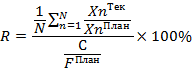  где N – общее количество целевых показателей (индикаторов); -  плановое значение  n- го целевого назначения (индикатора);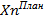  - текущее значение   n- го целевого показателя (индикатора);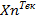  - плановая сумма финансирования по Программе;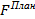  - сумма финансирования (расходов) на текущую дату.              При значении комплексного показателя эффективности  R от  80% до 100%  и более эффективность реализации  Программы признается высокой, при значении менее 80% - низкой.№ п/пНаименование мероприятияИтогоБюджет поселенияБюджет районаБюджет области1.Выполнение капитальных работ инженерной инфраструктуры водоснабжения – замена глубинного насоса на водокомплексе п.г.т.Междуреченск ул. ЖБК150 000,00150 000,00(собственные средства поселения)--2.Выполнение работ по установке общедомовых приборов учета по водоснабжению в домах:ул.Приморская,д.16ул.Парковая,д12 50162,2150162,21(за счет стимулирующих субсидий)ВСЕГО:ВСЕГО:200 162,21200 162,21--Наименование показателяЕд.изм.20142015Наименование показателяЕд.изм.протяженность тепловых сетейкм10,110,1доля населения, имеющего доступ к центральному теплоснабжению%8181потери тепла в сетях центрального теплоснабженияГкал140140удельный вес тепловых сетей, нуждающихся в замене%2,52,6степень износа тепловых сетей%2628Наименование показателяЕд.изм.20142015201520152015Наименование показателяЕд.изм.20141 кв-л2 кв-л3 кв-л4 кв-лпротяженность водопроводной сетикм22,222,222,222,222,2доля населения имеющего доступ к центральному водоснабжению%9999999999потери воды в сетях центрального водоснабжениятыс.м336,833,836,834,834,8удельный вес водопроводных сетей нуждающихся в замене%68,068,068,067,067,0степень износа водопроводных сетей%98,098,098,097,097,0Наименование мероприятияИтого1 кв-л2 кв-л3 кв-л4 кв-л1. Выполнение капитальных работ инженерной инфраструктуры водоснабжения – замена глубинного насоса на водокомплексе п.г.т.Междуреченск ул. ЖБК.150 000,00--150 000,00-2.Выполнение работ по установке общедомовых приборов учета по водоснабжению в домах:ул.Приморская,д.16ул.Парковая,д1250162,2150162,21ВСЕГО:200 162,21--150 000,0050162,21